Утверждаю:Заведующая МКДОУ                                                         «ЦРР № 4 « Светлячок»___________Мирзоева.П.Годовой план работымузыкального руководителя(на 2021-2022 г.)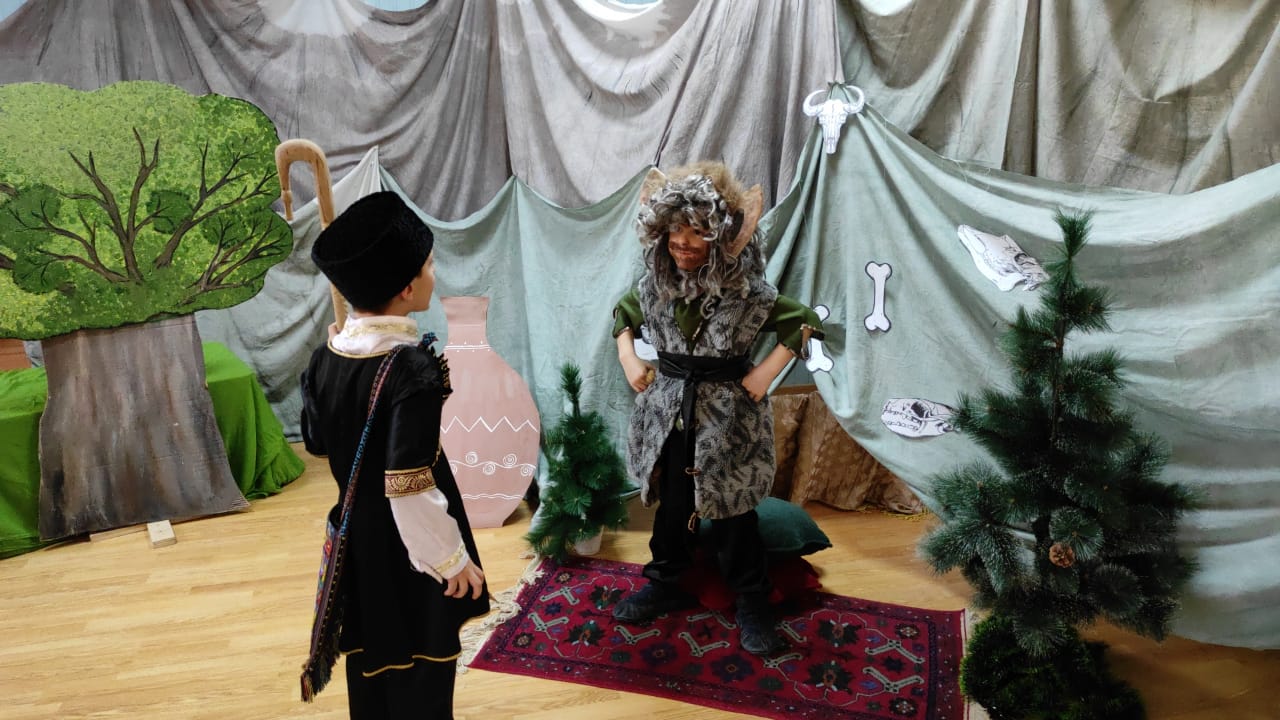 Музыкальный руководитель            Миронова М. Е.Сроки:Сроки:Сроки:СОДЕРЖАНИЕ РАБОТЫв течение учебного годав течение учебного года* Продолжать приобщать детей к музыкальной  культуре.* Воспитывать художественный вкус, сознательное отношение к отечественному музыкальному наследию, современной и классической музыке.* Совершенствовать звуковысотный тембровый, ритмический и динамический.* Продолжать обогащать музыкальные впечатления, вызывать яркий эмоциональный отклик при восприятии музыки различного характера.* Совершенствовать певческие навыки.* Создавать условия для проявления эмоциональности.* Совершенствовать навыки движения под музыку.* Создавать условия для самостоятельной деятельности детей.* Продолжать приобщать детей к музыкальной  культуре.* Воспитывать художественный вкус, сознательное отношение к отечественному музыкальному наследию, современной и классической музыке.* Совершенствовать звуковысотный тембровый, ритмический и динамический.* Продолжать обогащать музыкальные впечатления, вызывать яркий эмоциональный отклик при восприятии музыки различного характера.* Совершенствовать певческие навыки.* Создавать условия для проявления эмоциональности.* Совершенствовать навыки движения под музыку.* Создавать условия для самостоятельной деятельности детей.Формы и методы работы музыкального руководителя:Формы и методы работы музыкального руководителя:Формы и методы работы музыкального руководителя:Формы и методы работы музыкального руководителя:согласно сетке НОДв течение годасогласно сетке НОДв течение года* Создание благоприятной среды для самостоятельной музыкальной деятельности.* Проведение фронтальной   непосредственной образовательной деятельности «Музыка» во всех возрастных группах.* Проведение праздников, досугов и развлечений.* Индивидуальное воспитание и развитие.* Эстетическое воспитание и развитие.* Работа с воспитателями и специалистами: ( консультации, медико-педагогические совещания, индивидуальная и практическая работы, семинары и т. д.)* Работа с родителями: (консультации, родительские собрания, совместное проведение праздников и досугов, беседы, лекции и т. д.)* Создание благоприятной среды для самостоятельной музыкальной деятельности.* Проведение фронтальной   непосредственной образовательной деятельности «Музыка» во всех возрастных группах.* Проведение праздников, досугов и развлечений.* Индивидуальное воспитание и развитие.* Эстетическое воспитание и развитие.* Работа с воспитателями и специалистами: ( консультации, медико-педагогические совещания, индивидуальная и практическая работы, семинары и т. д.)* Работа с родителями: (консультации, родительские собрания, совместное проведение праздников и досугов, беседы, лекции и т. д.)Взаимодействие с другими педагогами:Взаимодействие с другими педагогами:Взаимодействие с другими педагогами:Взаимодействие с другими педагогами:в течение годав течение года1. Содействие в работе над основным приоритетным направлением ДОУ:-Охрана жизни и здоровья детей - главная задача ДОУ и семьи; -  Продолжать работу ДОУпо развитию художественно-эстетических способностей детей в соответствии с требованиями ФГОС;- Познавательно – речевое развитие детей дошкольного возраста в соответствии с требованиями ФГОС.2.Привлечение сотрудников ДОУ для участия в праздниках, досугах.3.Использование рекомендаций логопедов и психологов в индивидуальном подходе к детям.1. Содействие в работе над основным приоритетным направлением ДОУ:-Охрана жизни и здоровья детей - главная задача ДОУ и семьи; -  Продолжать работу ДОУпо развитию художественно-эстетических способностей детей в соответствии с требованиями ФГОС;- Познавательно – речевое развитие детей дошкольного возраста в соответствии с требованиями ФГОС.2.Привлечение сотрудников ДОУ для участия в праздниках, досугах.3.Использование рекомендаций логопедов и психологов в индивидуальном подходе к детям.Организационно-методическая работа:Организационно-методическая работа:Организационно-методическая работа:Организационно-методическая работа:В течение  года:Октябрь- апрельВ течение  года:Октябрь- апрельУчастие в педсоветах, семинарах.Работа с документацией.Разработать годовой план работы по музыкальному воспитанию на новый 2021-2022учебный годРазработать план общих мероприятий  с детьми в каждой возрастной группе на новый учебный год.Первичное обследование музыкального развития детей всех возрастных групп на основе оценки интегративных качеств личности дошкольника в условиях музыкальной деятельности.Обработка и анализ результатов обследования.Итоговое обследование уровня развития музыкальных способностей детей во всех возрастных группах.Проектная деятельность «Веселая ритмика» Участие в педсоветах, семинарах.Работа с документацией.Разработать годовой план работы по музыкальному воспитанию на новый 2021-2022учебный годРазработать план общих мероприятий  с детьми в каждой возрастной группе на новый учебный год.Первичное обследование музыкального развития детей всех возрастных групп на основе оценки интегративных качеств личности дошкольника в условиях музыкальной деятельности.Обработка и анализ результатов обследования.Итоговое обследование уровня развития музыкальных способностей детей во всех возрастных группах.Проектная деятельность «Веселая ритмика» Работа с воспитателями и специалистами:Работа с воспитателями и специалистами:Работа с воспитателями и специалистами:Работа с воспитателями и специалистами:в течение года:в течение года:Проведение комплексных и интегрированных занятий.Помощь и участие в праздниках и досугах.Практическая и индивидуальная работа.Обсуждение сценариев календарных праздников. Подбор стихов, инсценировок.  Разучивание праздничного репертуара. Накопление текстов песен в папках.Помощь в оформлении музыкальных уголков в соответствии с возрастными особенностями детей (внести новые атрибуты, дидактические игры, разъяснить их предназначение).Пополнение групповых аудиотек танцевальной музыкой, музыкой для слушания, колыбельными, пальчиковыми играми. Новыми музыкальными сказками.Познакомить воспитателей  с итогами диагностики музыкальных способностей детей.Обсудить проведение утренников, выбрать действующих лиц, ведущих, назначить репетиции.Совместное изготовление и разработка костюмов, атрибутов, декораций к  праздникам и спектаклям.Изготовление дидактических игр, пополнение музыкальных уголков.Проведение комплексных и интегрированных занятий.Помощь и участие в праздниках и досугах.Практическая и индивидуальная работа.Обсуждение сценариев календарных праздников. Подбор стихов, инсценировок.  Разучивание праздничного репертуара. Накопление текстов песен в папках.Помощь в оформлении музыкальных уголков в соответствии с возрастными особенностями детей (внести новые атрибуты, дидактические игры, разъяснить их предназначение).Пополнение групповых аудиотек танцевальной музыкой, музыкой для слушания, колыбельными, пальчиковыми играми. Новыми музыкальными сказками.Познакомить воспитателей  с итогами диагностики музыкальных способностей детей.Обсудить проведение утренников, выбрать действующих лиц, ведущих, назначить репетиции.Совместное изготовление и разработка костюмов, атрибутов, декораций к  праздникам и спектаклям.Изготовление дидактических игр, пополнение музыкальных уголков.Октябрь:Январь:Апрель:Октябрь:Январь:Апрель:Консультации и беседы для воспитателей и специалистов:-Консультация : «Взаимосвязь в освоении основных и музыкально-ритмических движений».- Памятка: «Развиваем музыкальную культуру детей».- Консультация: «Музыкально-ритмические движения, как средство развития танцевальных движений».- Памятка: «Развитие танцевальных способностей у детей».- Семинар – практикум «Музыкально – ритмическая и танцевальная деятельность с детьми дошкольного возраста» (работа с одаренными детьми) Консультации и беседы для воспитателей и специалистов:-Консультация : «Взаимосвязь в освоении основных и музыкально-ритмических движений».- Памятка: «Развиваем музыкальную культуру детей».- Консультация: «Музыкально-ритмические движения, как средство развития танцевальных движений».- Памятка: «Развитие танцевальных способностей у детей».- Семинар – практикум «Музыкально – ритмическая и танцевальная деятельность с детьми дошкольного возраста» (работа с одаренными детьми) Работа с родителями:Работа с родителями:Работа с родителями:Работа с родителями:Сентябрь:Октябрь:Январь:Март:Апрель:В течениегода:Сентябрь:Октябрь:Январь:Март:Апрель:В течениегода:- Выступления на родительских собраниях:- Консультация: «Музыкальные занятия в адаптационный период в ДОУ»- Памятка: «Мы танцуем и поем – вместе весело живем»- Консультация: «Развитие ритмических способностей у детей дошкольного возраста»- Памятка: «10 советов музыкального руководителя родителям на начало учебного года»-Консультация:  «Ритм в музыкальном развитии детей»- Памятка: «Музыка и дети»- Семинар - практикум: « Танцы как средство развития ритмических способностей у детей дошкольного возраста »- Консультация: «Роль ритмики в общем развитии детей».- Практическая работа: совместное изготовление костюмов, атрибутов, оформления к  праздникам зала и т.д.- Привлечение родителей для участия в праздниках, спектаклях, досугах.- День открытых дверей с показом спектакля.- Совместные развлечения.- Выступления на родительских собраниях:- Консультация: «Музыкальные занятия в адаптационный период в ДОУ»- Памятка: «Мы танцуем и поем – вместе весело живем»- Консультация: «Развитие ритмических способностей у детей дошкольного возраста»- Памятка: «10 советов музыкального руководителя родителям на начало учебного года»-Консультация:  «Ритм в музыкальном развитии детей»- Памятка: «Музыка и дети»- Семинар - практикум: « Танцы как средство развития ритмических способностей у детей дошкольного возраста »- Консультация: «Роль ритмики в общем развитии детей».- Практическая работа: совместное изготовление костюмов, атрибутов, оформления к  праздникам зала и т.д.- Привлечение родителей для участия в праздниках, спектаклях, досугах.- День открытых дверей с показом спектакля.- Совместные развлечения.Работа с детьмиРабота с детьмиРабота с детьмиРабота с детьмиВ течение года:В течение года:Работа по программам:- О.П.Радыновой «Музыкальные шедевры», М: «Издательство Гном и Д» 2000г.- А.И.Буренина «Ритмическая мозаика» (программа по ритмической пластике детей) – С – П, 2000г.- О.П.Радынова «Музыкальное развитие детей» М: «Владос», 1997г.- С.С.Агабековой «Музыкальное воспитание дошкольников» Махачкала Дагучпедгиз 1994г. (эта программа  является региональной и составляет 40% общей образовательной программы)Программа С.С.Агабековой включает в себя:- прослушивание произведений дагестанских композиторов;- разучивание и отработка движений к национальным дагестанским танцам;- разучивание дагестанских детских песен;- разучивание различных дагестанских народных игр;- расширение и углубление знаний о культуре и традициях народов Дагестана.Работа по программам:- О.П.Радыновой «Музыкальные шедевры», М: «Издательство Гном и Д» 2000г.- А.И.Буренина «Ритмическая мозаика» (программа по ритмической пластике детей) – С – П, 2000г.- О.П.Радынова «Музыкальное развитие детей» М: «Владос», 1997г.- С.С.Агабековой «Музыкальное воспитание дошкольников» Махачкала Дагучпедгиз 1994г. (эта программа  является региональной и составляет 40% общей образовательной программы)Программа С.С.Агабековой включает в себя:- прослушивание произведений дагестанских композиторов;- разучивание и отработка движений к национальным дагестанским танцам;- разучивание дагестанских детских песен;- разучивание различных дагестанских народных игр;- расширение и углубление знаний о культуре и традициях народов Дагестана.В течение года:В течение года:Работа по проектуРабота с воспитателями:-  оказание консультативной помощи по совместной работе над проектом;-  оказание помощи при организации выставки совместных работ;-  консультативная помощь молодым воспитателям по ритмике и танцевальным движениям, обучение танцевальным движениям и т.д.;Работа с педагогом - психологом детского сада:-  Консультация для родителей: «Музыкально-ритмическая деятельность для детей с задержкой психического развития» - проведение музыкально-ритмических игр;- работа над выразительностью движений.Работа по проектуРабота с воспитателями:-  оказание консультативной помощи по совместной работе над проектом;-  оказание помощи при организации выставки совместных работ;-  консультативная помощь молодым воспитателям по ритмике и танцевальным движениям, обучение танцевальным движениям и т.д.;Работа с педагогом - психологом детского сада:-  Консультация для родителей: «Музыкально-ритмическая деятельность для детей с задержкой психического развития» - проведение музыкально-ритмических игр;- работа над выразительностью движений.Повышение профессионального уровня:Повышение профессионального уровня:Повышение профессионального уровня:Повышение профессионального уровня:в течение года:в течение года:- Изучение методической литературы:  работыКаплуновой, Карташовой, Картушиной. «Музыкальные шедевры» Радыновой, «Танцевальная ритмика» Суворовой, «Логопедические распевки»Л.Гавришева Н. Нищева и др.Журналы:  «Музыкальный руководитель», «Колокольчик», «Музыкальная палитра», "Музыкальный оливье".- Разработка сценариев для развлечений, досугов и праздников. - Тема по самообразованию «Музыкально-ритмическая и танцевальная деятельность с детьми дошкольного возраста».- Посещение и участие методического объединения музыкальных руководителей города.- Изучение методической литературы:  работыКаплуновой, Карташовой, Картушиной. «Музыкальные шедевры» Радыновой, «Танцевальная ритмика» Суворовой, «Логопедические распевки»Л.Гавришева Н. Нищева и др.Журналы:  «Музыкальный руководитель», «Колокольчик», «Музыкальная палитра», "Музыкальный оливье".- Разработка сценариев для развлечений, досугов и праздников. - Тема по самообразованию «Музыкально-ритмическая и танцевальная деятельность с детьми дошкольного возраста».- Посещение и участие методического объединения музыкальных руководителей города. Оснащение кабинета Оснащение кабинета Оснащение кабинета Оснащение кабинетав течение года:в течение года:- Создание предметно-развивающей среды по музыкальному  развитию детей дошкольного возраста в кабинете и группах.- Пополнение аудиотеки танцевальной музыкой, музыкой для слушания, колыбельными. Новыми музыкальными произведениями.-  Пополнение учебно-методического комплекса:новинки методической литературы;пополнение имеющихся и создание новых музыкально-дидактических игр,шумовых и музыкальных инструментов;пополнение консультаций для педагогов и родителей.-Пополнение учебно-дидактического комплекса:новые игрушки для работы с детьми;пособия для фронтальной и индивидуальной работы с детьми (портреты композиторов, музыкальные инструменты, картины времен года, и др.);новые атрибуты для танцевального творчества  и игр детей.пошив костюмов.- Создание предметно-развивающей среды по музыкальному  развитию детей дошкольного возраста в кабинете и группах.- Пополнение аудиотеки танцевальной музыкой, музыкой для слушания, колыбельными. Новыми музыкальными произведениями.-  Пополнение учебно-методического комплекса:новинки методической литературы;пополнение имеющихся и создание новых музыкально-дидактических игр,шумовых и музыкальных инструментов;пополнение консультаций для педагогов и родителей.-Пополнение учебно-дидактического комплекса:новые игрушки для работы с детьми;пособия для фронтальной и индивидуальной работы с детьми (портреты композиторов, музыкальные инструменты, картины времен года, и др.);новые атрибуты для танцевального творчества  и игр детей.пошив костюмов.